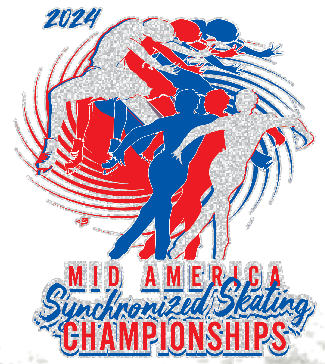 2024 Mid America Accommodations Juan Blancos Tacos and Tequila34275 Utica Road
Fraser, MI 48026
(586) 872-2637juanblancos.com) (Located across from the Rink)Big Boy Restaurant34500 Utica RdFraser, MI 48026home (bigboy.com)(Located in Rink Parking Lot) Meijer34835 Utica Rd. Fraser, MI 48026(586) 415-6400www.meijer.com Walgreens15267 E 14 Mile Rd,Fraser, MI 48026www.walgreens.comVendors and Concessions in the Rink• Vendors will be located throughout the upper concourse of the competition rink. Please takethe time to visit and see what offerings are available.• Big Boy Arena concession stands, and Slap Shotz Bar will be open